О переносе дня выплаты  заработной платыВ связи с  предстоящими майскими праздниками  ПРИКАЗЫВАЮ:1. Перенести день выплаты  сотрудникам сельского поселения Арслановский сельсовет МР Буздякский район РБ  заработной  платы с 06.05.2021г на 29.04.2021 г.  2. МКУ «Централизованной бухгалтерии МР Буздякский район РБ» произвести выплату заработной платы.3.Контроль за исполнением настоящего распоряжения оставляю за собой.Глава   СП Арслановский сельсовет                                               В.К.ХафизовБашҡортостан Республикаhы             Бүздəк районымуниципаль районынынАрыслан ауыл советыауыл билəмəhе Хакимиəте452722, Иске Богазы ауылыҮзәк урамы,53/4тел. 2-91-83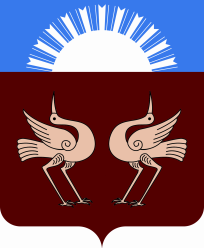 Республика Башкортостан Администрация сельского поселения Арслановский  сельсовет муниципального района          Буздякский район452722, с.Старые Богады                Ул Центральная, 53/4тел. 2-91-83Б О Й О Р О К«28»апрель 2021 й.         № 11Р А С П О Р Я Ж Е Н И Е«28»апреля 2021 г.